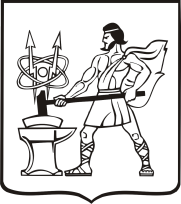 СОВЕТ ДЕПУТАТОВ ГОРОДСКОГО ОКРУГА ЭЛЕКТРОСТАЛЬМОСКОВСКОЙ ОБЛАСТИРЕШЕНИЕот 27.10.2022 № 177/33Об утверждении Перечня услуг, которые являются необходимыми и обязательными для предоставления муниципальных услугВ соответствии с пунктом 3 части 1 статьи 9 Федерального закона от 27.07.2010 № 210-ФЗ «Об организации представления государственных и муниципальных услуг», пунктом 2 Приказа Минэкономразвития России от 26.01.2022 № 33 «Об утверждении методических рекомендаций для федеральных органов исполнительной власти, органов государственных внебюджетных фондов, государственных корпораций, наделенных в соответствии с федеральными законами полномочиями по предоставлению государственных услуг в установленной сфере деятельности, по отнесению документов, необходимых для предоставления государственных услуг, к документам, выдаваемым по результатам оказания услуг, которые являются необходимыми и обязательными для предоставления федеральными органами исполнительной власти, органами государственных внебюджетных фондов, государственными корпорациями, наделенными в соответствии с федеральными законами полномочиями по предоставлению государственных услуг в установленной сфере деятельности, государственных услуг», Уставом городского округа Электросталь Московской области Совет депутатов городского округа Электросталь Московской области РЕШИЛ:1. Утвердить прилагаемый Перечень услуг, которые являются необходимыми и обязательными для предоставления муниципальных услуг в городском округе Электросталь Московской области и предоставляются организациями, участвующими в предоставлении муниципальных услуг.2. Признать утратившими силу:2.1. решение Совета депутатов городского округа Электросталь Московской области от 27.09.2017 № 205/36 «Об утверждении Перечня услуг, которые являются необходимыми и обязательными для предоставления муниципальных услуг»;2.2. решение Совета депутатов городского округа Электросталь Московской области от 29.11.2017 № 226/39 «О внесении дополнений в Перечень услуг, которые являются необходимыми и обязательными для предоставления муниципальных услуг, утвержденный решением Совета депутатов городского округа Электросталь Московской области от 27.09.2017 № 205/36».3. Опубликовать настоящее решение в газете «Официальный вестник» и разместить его на официальном сайте городского округа Электросталь Московской области в информационно-коммуникационной сети Интернет по адресу: www.electrostal.ru.4. Настоящее решение вступает в силу после его официального опубликования.Председатель Совета депутатов городского округа 							                   О.И. МироничевГлава городского округа				             		       И.Ю. ВолковаПриложениек решению Совета депутатовгородского округа ЭлектростальМосковской областиот 27.10.2022 № 177/33ПЕРЕЧЕНЬ УСЛУГ,которые являются необходимыми и обязательными для предоставления муниципальных услуг в городском округе Электросталь Московской области и предоставляются организациями, участвующими в предоставлении муниципальных услуг<*> Услуги, оказываемые за счет средств заявителя.№п/пНаименование услугиПолучение технического паспорта переустраиваемого и (или) перепланируемого помещения в многоквартирном доме *Получение заключения органа по охране памятников архитектуры, истории и культуры о допустимости проведения переустройства и (или) перепланировки помещения в многоквартирном доме, если такое помещение или дом, в котором оно находится, является памятником архитектуры, истории или культуры *Выдача выписки из финансового лицевого счета